Prokaryote Transcription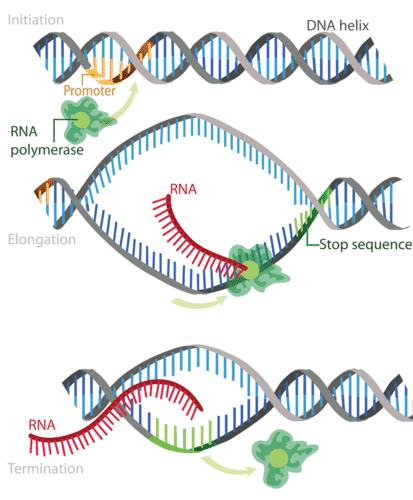 Prokaryote Transcription